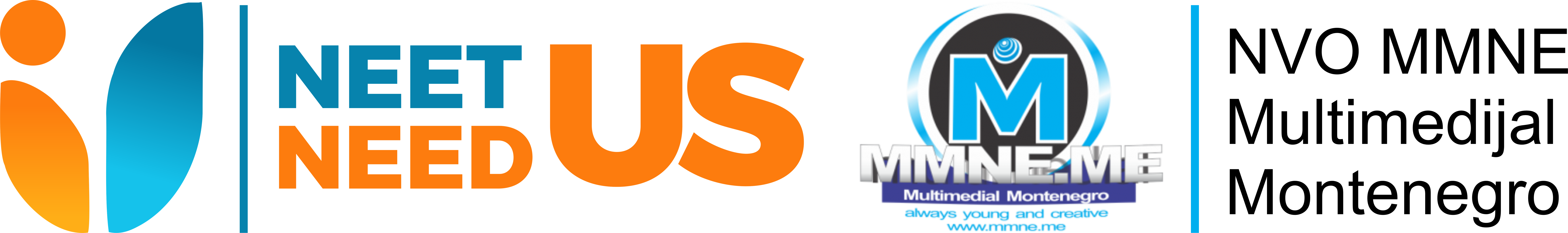 PRIJAVANapomena: Prijave slati na mejl: nvommne@gmail.com  ROK ZA PRIJAVU: 25. Januar 2022. godine do 00h.Za dodatne informacije nas možete kontaktirati na broj 069 113 114Ime i Prezime, grad iz kojeg dolazite, kontakt telefon, kontakt e-mail*Primjer: Marko Marković, Bijelo Polje, 069 123 456, mojmejl@gmail.comObrazovni status*Primjer: Završena srednja škola – Gimnazija u Bijelom Polju, započete studije na univerzitetu, prekinute studije 2019, trenutno studiram, trenutno nijesam u sistemu obrazovanjaRadno status*Primjer: Trenutno sam zaposlen, trenutno obavljam pripravnički staž, trenutno nijesam zaposlenDodatne edukacije i uspjesi*Primjer: Seminar, konferencija, obuka, trening – Navesti kojiKratko o sebiTvoja očekivanja od projekta